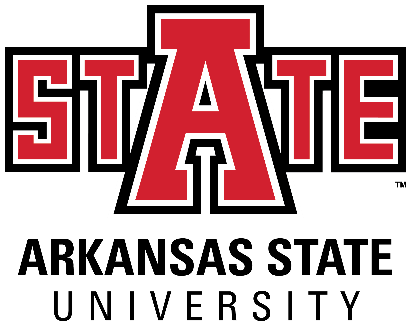 Students requiring developmental course work based on low entrance exam scores (ACT, SAT, ASSET, COMPASS) may not be able to complete this program of study in eight (8) semesters. Developmental courses do not count toward total degree hours. Students having completed college level courses prior to enrollment will be assisted by their advisor in making appropriate substitutions.  In most cases, general education courses may be interchanged between semesters. A minimum of 45 hours of upper-level credit (3000-4000 level) is required for this degree. Mandatory state and institutional assessment exams will be required during your degree program. Failure to participate in required assessments may delay graduation.Additional Graduation Requirements:Year 1Year 1Year 1Year 1Year 1Year 1Year 1Year 1Year 1Fall SemesterFall SemesterFall SemesterFall SemesterSpring SemesterSpring SemesterSpring SemesterSpring SemesterCourse No.Course NameHrsGen EdCourse No.Course NameHrsGen EdENG 1003Composition 13XENG 1013Composition II3XAGRI 1213Making Connections in Agriculture3XAGEC 1003 Intro to Agribusiness3PSSC 1303 or ANSC 1613Intro to Plant Science OR Intro to Animal Science3XHIST 1013/1023; SOC 2013; POSC 1003; GEO 2613; CMAC 1003CHOOSE 1: World Civ to /since 1660; Intro Sociology; Intro Psychology; Intro to Politics; Intro World Geography; Intro Mass Communication3xHIST 2763/ 2773 or POSC 2103US History to 1876/ since 1876 or Intro to US Government3XCIT 1503 or CS 1013Microcomputer Applications or Intro to Computers3MUS2503 OR THEA 2503 OR ART 2503Fine Arts: MusicFine Arts: TheaterFine Arts: Visual3XCOMS 1203Oral Communications3xTotal Hours: Total Hours: 15 15 Total Hours:Total Hours:1515Year 2Year 2Year 2Year 2Year 2Year 2Year 2Year 2Year 2Fall SemesterFall SemesterFall SemesterFall SemesterSpring SemesterSpring SemesterSpring SemesterSpring SemesterCourse No.Course NameHrsGen EdCourse No.Course NameHrsGen EdECON 2313Prin. of Macroeconomics3XCHEM 1013/1011 or CHEM 1043/1041General Chemistry I and Lab OR Fundamental Concepts of Chemistry and Lab4xMATH 1023College Algebra3XENG 2003/2013 or PHIL 1103Intro to World Lit I or II Or Intro to Philosophy3xFree ElectiveFree Elective any level2-3XAGRI 3233 or STAT 3233Applied AG Statistics or Applied Statistics3BIOL 1003/BIOL 1001Biological Science/ Lab4XECON 2313Prin. of Microeconomics3AGST 2003Intro to Ag Systems Technology3MATH 2143Business Calculus3Total Hours: Total Hours: 15-1615-16Total Hours:Total Hours:1616Year 3Year 3Year 3Year 3Year 3Year 3Year 3Year 3Year 3Fall SemesterFall SemesterFall SemesterFall SemesterSpring SemesterSpring SemesterSpring SemesterSpring SemesterCourse No.Course NameHrsGen EdCourse No.Course NameHrsGen EdACCT 2033Intro Financial Accounting3ACCT 2013Intro to Managerial Accounting3MGMT 3123 or MGMT 3153Principles of Management or Organizational Behavior3AGEC 4033 or LAW 2023Agricultural Law or Legal Environment of Business3ECON 3313Microeconomic Analysis3AGEC 4053Agricultural Finance3PSSC 2813Soils 3ECON 3353Macroeconomic Analysis 3CIT 3013(PreReq for CIT 3523; Free Elective)Management Information Systems3AGRI 4723 AG Connections3Total Hours: Total Hours:  15 15Total Hours:Total Hours:1515Year 4Year 4Year 4Year 4Year 4Year 4Year 4Year 4Year 4Fall SemesterFall SemesterFall SemesterFall SemesterSpring SemesterSpring SemesterSpring SemesterSpring SemesterCourse No.Course NameHrsGen EdCourse No.Course NameHrsGen EdAGEC 4073Ag Business Management3AGEC 4083Agricultural Policy3ECON 3323Money and Banking3FIN 3763Financial Institutions and Markets3FIN 3713Business Finance3AGRI 3823AG Biosystems II3AGRI 3813Ag Biosystems I3MKTG 3013Marketing 3AGEC 3053Commodity Futures3CIT 3523Operations Management3Total Hours: Total Hours: 15 15 Total Hours:Total Hours:1515Total Upper-Level Hours: Total Upper-Level Hours: 4545Total Degree Hours:Total Degree Hours:121-122121-122